闽清一中2023-2024（下）高三语文周测卷（一）组卷：汪雪芬     2024.02.18一、现代文阅读（35分)（一）现代文阅读I（本题共5小题，18分）阅读下面的文字，完成1~5题。材料一：游牧地带是游牧生活与草原环境相互结合的产物。中国境内属于游牧地带的范围很广，除了位于大兴安岭以东的西辽河流域外，几乎北纬40°以北、大兴安岭以西的草原地带也都可以成为游牧民族的家园。草原游牧地带经蒙古高原、天山南北、青藏高原一直伸向欧亚大陆的腹地，成为世界上最广远的绿色长廊。地学研究成果指出，推动畜牧业从原始农业分离出来的动力是气候变迁。距今3500~3000年欧亚大陆气候转入冷期，正是冷期的出现，使得畜牧业在对气候变化最敏感的地方从原始农业中分离出来，并在草原环境下发展为游牧方式。成熟的游牧业依托的环境为广袤的草原，而它的萌生地却在农牧交错带。农耕区与畜牧区是依人类经济生活方式而划分的基本区域，介于两者之间的则为农牧交错带。中国北方农牧交错带在环境上具有敏感特征，每当全球或地区出现环境波动时，气温、降水等要素的改变首先发生在自然带的边缘，这些要素又会引起植被、土壤等相应变化，进而推动整个地区从一种自然带属性向另一种自然带属性转变。由于农、牧业生产依托的环境不同，农牧交错带的敏感特征也会影响史前人类的经济生活方式，促使人们从一种生产类型转向另一种生产类型。随着这一地区自然带属性的更移，人类首先打破原始农业“一统天下”的局面，在原始农业基础上萌生了畜牧业，然后渐次形成独立于农耕业的畜牧业。萌生于原始农业的畜牧业，并不具备迁移特征，属于放养型畜牧业，游牧型畜牧业(游牧业）则晚于放养型畜牧业。只有游牧业出现，畜牧业才真正从原始农业中分离出来，形成独立的生产部门。迁移是游牧生活的基本特征，因此驯化马匹，发明控制牲畜行动、适应频繁迁徙的用具，是摆脱定居农业，迈向游牧生涯的关键。马具是推动牧人与畜群走向草原的物质依托，从人们跃上马背的那一刻起，广袤的草原就成为他们的舞台。全新世温暖期结束之后，气候转冷、转干的地区不只限于中国北方。目前已有研究证明，在气候变迁的大背景下，欧亚草原的人们不约而同地作出了选择：放弃原始农业，融入逐水草而居的游牧生活。（摘编自韩茂莉《中国历史地理十五讲》）材料二：马的驯化赋予人们从不曾拥有的流动能力，人们利用资源的范围一下子扩大了许多。狩猎采集者步行的活动范围大多在两小时步行圈内，一旦人群的规模超过了这个范围内资源的承载力，就会导致饥荒，这也是为什么依赖步行的狩猎采集者很难形成大的社会群体。不过，海岸地带则拥有季节规律不同于陆生资源的水生资源，且有舟楫之便，有条件聚集大量人口，能够形成如北美西北海岸印第安人那样的复杂社会。马的驯化还让人类第一次真正有可能全面利用草原环境，此前草原因为单位面积的初级生产力(植物生长）比较低，所能支持的次级生产力(动物生长）也比较低，和沙漠、高原、极地等并列为狩猎采集的边缘环境。这个地带的资源密度小，动物群的流动性非常大，狩猎采集者依赖步行是很难维持生计的，这是草原地区石器时代遗存较少的原因之一。马的驯化可以让人类拥有更大的生态空间，这也是草原地带青铜文化在马驯化后兴盛的主要原因。游牧业的建立意味着人们进一步依赖驯化动物。牛羊的驯化本来就是游牧业的必要基础。牛一般只吃嫩草，而羊则什么都吃，它们之间构成很好的共生关系。牛羊除提供肉食之外，还能提供大量的奶制品，仅仅依赖肉食，游牧是不能满足生计需要的。马与很早就驯化的狗则为大范围流动放牧提供了条件。畜牧意味着社会中进行农耕和负责放牧的劳动力的分化，游牧则意味着人们彻底放弃了农耕。但游牧并不是一种完全自给自足的生计方式，而是需要通过交换从农耕者那里获得金属工具、纺织品、粮食等必需生活资料。燕山—长城南北地区生计方式的分化不仅表现为农牧并重的经济与游牧业的产生，还表现为旱作农业系统的真正建立，这一地区种植的作物以黍、粟为主，尤以黍为重，因为黍比粟更适应干早与寒冷的环境。构成旱作农业系统的另一种农作物是大豆，它是蛋白质和脂肪的重要来源，而且种植大豆与其他豆类都有养地的作用.有研究认为，大豆的驯化始于公元前1100年左右，燕山—长城南北地区则可能是最早驯化、种植大豆的地区之一。正因为有大豆的种植，传统的旱作农业系统得以完成。（摘编自陈胜前《燕山—长城南北地区史前文化的适应变迁》）1．下列对材料相关内容的理解和分析，不正确的一项是（3分）A.从产生的时间先后来看，原始农业早于游牧型畜牧业，后者又早于放养型畜牧业。B.依赖步行的狩猎采集者在草原、沙漠、高原、极地都很难维持生计。C.对于游牧者来说，金属工具、纺织品和粮食属于难以自给自足的生活资料。D.在驯化、种植大豆之前，燕山-长城南北地区旱作农业系统尚未完全建立。2．根据材料内容，下列说法正确的一项是（3分）A．大兴安岭处于西辽河流域与欧亚大陆的草原地带之间，导致西辽河流域不具备“逐水草而居”的游牧生活条件。B.全新世温暖期结束后气候普遍变得干冷，使得游牧业一经产生就从中国北方农牧交错带扩散到整个欧亚草原。C.北美西北海岸印第安人突破了“两小时步行圈”内资源的承载力的限制，形成了规模较大的复杂社会。D.黍比粟更适应燕山—长城南北地区干旱与寒冷的环境，因此这一地区的游牧者从农耕者那里换取粮食时更看重黍。3．下列选项，适合作为论据来支撑材料一关于游牧业起源观点的一项是（3分）A.《史记·匈奴列传》记载，匈奴“随畜牧而转移，……然亦各有分地。毋文书，以言语为约束”。B.在我国北方农牧交错带距今3000年左右的一处遗址中，考古学家既发现了大量牛羊骨骼，也发现了不少农具。C. 400毫米年降雨量是农耕生产对水资源需求的底线，中国年降雨量400毫米等值线的东段与明长城走向极为相似。D.《辽史·地理志》记载，辽上京一带为“太祖创业之地。负山抱海，……地沃宜耕植，水草便畜牧”。4．根据材料二内容，下列选项对下面这幅图表的解读不恰当的一项是（3分）A．文化I存续期内大部分时间里气温偏暖。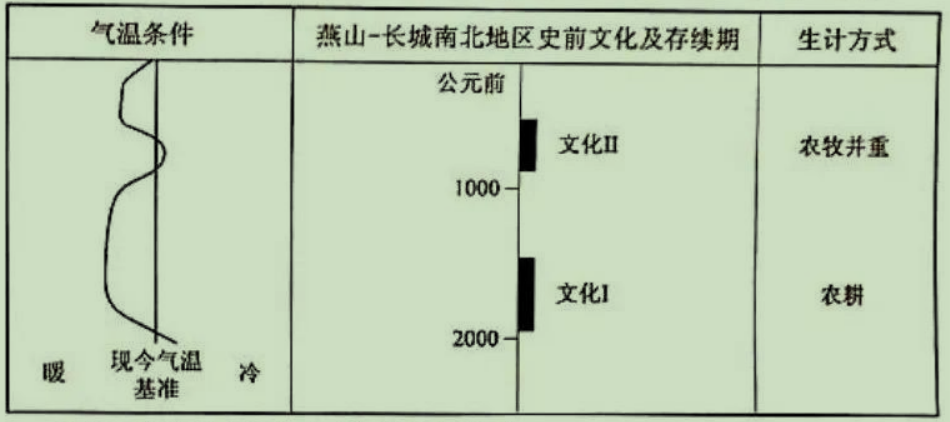 B．文化I存续期内传统的旱作农业系统尚未完成。C．文化Ⅱ存续期内存在着劳动力的分化。D. 文化Ⅱ存续期内人们主要利用草原环境维持生计。5．哪些因素对欧亚大陆游牧业的产生起了重要作用？请结合材料简要概括。（6分）（二）现代文阅读II（本题共4小题，17分）阅读下面的文字，完成6~9题。牵 手范小青曾明的眼晴不是一下子坏了的，他先是得了一种眼病，医生就预言曾明的眼睛不行了。最后曾明真的成了一个盲人.在黑暗的世界中生存下去，这就是曾明必须选择的路。曾明被介绍到街道办的福利工厂去工作，往一块小小的金属板上辗螺丝。上班的时候，把一台收音机开着，节目很丰富，多半是直播形式的，盲人们常常放下手里的活，给电台打热线电话，曾明很快就被吸引，觉得生活有意味得多了。辗螺丝对曾明来说，真是小菜一碟，进厂不多久，就已经很熟练。有一天曾明起身去方便，不小心和邻近的老陶撞了一下，金属板翻到了一处，他们一起蹲下来拣金属板。才拣了几十只，曾明就再也摸不着了，便有些急，道：“我做了一百只了，怎么只有这一点点？”老陶随口回道：“这么凑巧哇，刚好一百。”“我数到一百，才起身去上厕所。”几个人笑了起来，曾明道：“你们的意思，是我瞎说？”没人回答曾明的问题，曾明便起身找负责人，负责人听了，也是一笑，道：“算了，又不计件，不要计较了吧。”“凡事总有个道理。”“扯不上，工资又不挂钩……”曾明再没有说话。晚上回家听电台节目，曾明打了一个热线电话，把事情说了，主持人告诉他，这算是一种病态心理，解除的最好办法，就是找人倾诉。主持人告诉曾明，曾明住处不远的另一条街上，有一位在街道办事处做调解的刘主任，建议曾明找那位刘主任说说，刘主任是调解战线的先进。曾明在某一天果真找到那地方去，人们把他引到主任的办公室时，曾明听到刘主任正在调解民事纠纷，他听主任说得在情在理，很快就把当事双方说通了，高兴而去。曾明听到喝水的声音，接着刘主任问他：“你是不是我们这个街道的？”“是，是电台的主持人叫我来的。”“是小丁吧，他常常介绍人来我这里。”曾明就把事情说了，说罢却有好一阵没有听到刘主任的声音，只觉得周围有一种沉静压抑的气氛，曾明还以为刘主任出去了呢，忍不住问道：“你在吗？”刘主任说：“我在……”停顿一下，问道：“你是盲人？”曾明心下有些奇怪，但并没有往深里想，只是点头道：“是的，得了一种奇怪的眼病，医不好。”“这么说来，你失明的时间不很长？”在曾明的感觉中，刘主任的声音好像离得很远。“半年吧。”“你……”刘主任又停顿了一下，问道：“你失明以后，做梦吗？”曾明愣了一摇了摇头。刘主任又问一遍：“你失明以后，做梦吗？”“没，好像没有梦见过什么。”他不明白刘主任问他这个做什么，或许是一种心理治疗.“盲人做梦，若能看见东西，古时候称作天眼开。”曾明想了想，说：“那恐怕说的是先天的盲人吧，像我们这样，应该是能做梦的，人若盲了，已经够痛苦，若连梦也做不起来，那就更惨，不能这么不公平吧。”“我想也是，只是盲人不做梦，这是事实呀。”“你怎么知道？”刘主任没有回答曾明的这个问题，却回到了曾明的主题上，说：“你心中的这股气其实不是对着老陶的，你说是不是？从根本上说你对于自己的失明一直郁闷不平，看起来你已经适应了失明以后的生活，其实你并没有适应，你还需要继续适应……”曾明打断刘主任的话：“没有失明的人，怎么能够体验失明人的滋味，就像你，怕是不能体谅我的心情吧。”刘主任笑了一下，说：“也许吧……我问你一个问题。你说，在盲人中，是先天的盲人更痛苦呢，还是后天的失明更痛苦？”曾明一时回答不出来。刘主任说：“这个问题我总是想不明白，我总是在想……”下面的话被一阵人声打断，有人进来说道：“刘主任，又来人了。”曾明知道刘主任有工作了，便站起来道：“刘主任，你忙，我先走了，过日我再过来就是。”刘主任说：“好，我领你出去。”就有一只热乎乎的手伸过来。一路过来，刘主任没有和曾明说话，曾明再一次感受到在刘主任办公室里感觉到的那种沉静压抑。曾明继续到福利厂上班，大家和他仍像以前一样亲切，好像谁都不记得曾经有过一丝不愉快的事情。一天夜里，曾明做了一个梦，梦见刘主任对他说：“你怎么不来了？我很想你。”醒来后，曾明的心里有些不宁。过了几天，他又到刘主任那里去，这一回曾明只让人把他引到走廊端头，他自己沿着走廊，很快摸到了刘主任的办公室，进去，刘主任说：“我已经听到了你的脚步声。”曾明说：“你的耳朵真好。”刘主任说：“你来得正好，今天是我的休息日，我们一起出去走走好吗？”“到哪里？”“到那地方你就知道。”一只热乎乎的手伸过来，曾明的手被那只手牵看，他们一起往外走，以曾明的感觉，好像到了一个类似公园的地方。“你听到了什么？”“鸟叫，很多很多的鸟。”刘主任笑了，说：“是的，他们都在这里遛鸟，今天比赛。”曾明说：“比什么？”“比鸟的叫声。”在一片叽喳的鸟鸣声中，曾明突然感觉到自己内心一片明亮，刘主任的热乎乎的手又伸过来牵住了他的手，说：“走，我们上那边看看去。”他们牵着手走了几步，曾明听到身边有人在说话，他们说，瞧，两个瞎子手牵着手在走路呢。（有删改）6．下列对小说相关内容的理解，正确的一项是（3分）A.曾明主动给电台的主持人打热线电话，不仅是为了发发牢骚，实际上他已经意识到自己存在着严重的心理问题。B.知道曾明是个盲人后，刘主任并没有改变自己调解纠纷时的惯常做法，这说明刘主任对人一视同仁，维护他人尊严。C.“是先天的盲人更痛苦呢，还是后天的失明更痛苦？”这个问题的提出与引发的思考，构成了小说的基调与主题。D.相比于盲人生活的不便，小说更侧重于描写他们精神上面临的困惑，也体现出对残疾人心理问题的理解与关注。7.下列对小说艺术特色的分析鉴赏，不正确的一项是（3分）A．工人经常给电台打热线电话，写出了福利工厂相对宽松的丁作环接，也为后面的故事埋下了伏笔。B.小说通过曾明与老陶口角这个偶发事件，具体展现了“在黑暗的世界由生存下去”的现实问题，由小及大，构思自然。C.第一次见刘主任时，曾明“觉得周围有一种沉静压抽的气贺”这写出了盲人心理上的敏感。D.小说语言平实、质朴、简洁，这种语言风格体现着作者对盲人世界的认识，看似平淡，实则很有韵味。8．小说直至最后才交待刘主任是个盲人，但前文已有多处细节予以暗示，请找出相关细节。（5分）9．小说从曾明的角度讲述故事，有怎样的艺术效果？请结合小说简要分析。（6分）二、古代诗文阅读（35分）（一）文言文阅读（本题共5小题，20分）阅读下面的文言文，完成10~14题。材料一：凡与敌战，若审知敌人有可胜之理，则宜速进兵捣之，无有不胜.法曰：“见可则进。”唐李靖为定襄道行军总管①，击破突厥，颉利可汗走保铁山，遣使入朝谢罪，请举国归附。以靖往迎之。颉利虽外请朝谒，而内怀迟疑，靖揣知其意。时诏鸿胪卿唐俭等慰谕之。靖谓副将张公谨曰：“诏使到彼，虏必自安。若万骑赍二十日粮，自白道袭之，必得所欲。”公谨曰：“上已与约降，行人在彼，奈何？”靖曰：“机不可失，韩信所以破齐也，如唐俭辈何足惜哉!”督兵疾进行至阴山遇其斥候千余皆俘以随军。颉利见使者大悦，不虞官兵至也。靖前锋乘雾而行，去其牙帐七里，虏始觉，列兵未及阵，靖纵兵击之，斩首万余级，俘男女十余万，擒其子叠罗施，杀义成公主。颉利亡去，为大同道行军总管张宝相擒以献。于是，斥地自阴山北至大漠矣。（节选自《百战奇略》）材料二：太宗曰：“昔唐俭使突厥，卿因击而败之。人言卿以俭为死间②，朕至今疑焉。如何？"靖再拜曰：“臣与俭比肩事主，料俭说必不能柔服，故臣因纵兵击之，所以去大患不顾小义也。人谓以俭为死间，非臣之心。按《孙子》，用间最为下策，臣尝著论其末云：水能载舟，亦能覆舟。或用间以成功，或凭间以倾败。若束发事君，当朝正色，忠以尽节，信以竭诚，虽有善间，安可用乎？唐俭小义，陛下何疑？”太宗曰：“诚哉!非仁义不能使间，此岂纤人所为乎？周公大义灭亲，况一使人乎？灼无疑矣!”（节选自《唐太宗李卫公问对》）[注]①李靖：唐代名将，封卫国公，世称李卫公。②死间：指派往敌方的间谍不能脱身而为敌方所杀。10.材料一中画波浪线的部分有三处需要断句，请用铅笔将答题卡上相应位置的答案标号涂黑，每涂对一处给1分，涂黑超过三处不给分。（3分）督兵A疾B进C行D至阴山E遇其斥候F千余G皆俘H以随军。11．下列对材料中加点的词语及相关内容的解说，不正确的一项是（3分）A. 保，文中指守卫、据守，与李密《陈情表》中“保卒余年”的“保”意思相同。B．行人，文中指使者，与《孔雀东南飞》中“行人驻足听”的“行人”意思不同。C. 去，文中指距离、相距，与《蜀道难》“连峰去天不盈尺”的“去”意思相同。D. 正色，文中指神色庄重，与《庄子·逍遥游》“其正色邪”的“正色”意思不同。12．下列对材料有关内容的概述，不正确的一项是（3分）A. 突厥首领颉利在战争中败给了李靖，派遣使者到唐朝谢罪，希望能率领整个国家归附唐朝，唐王朝派遣唐俭等人为使者，对突厥进行抚慰。B．李靖认为，使者到达后，突厥人一定以为危机已解除，如果此时能抓住机会出兵袭击，一定可以像当年韩信破齐一样，一举击溃敌军。C. 颉利见到唐俭等人十分高兴，完全没有料到唐军会发动进攻，李靖趁其不备，指挥大军杀到，突厥大败，颉利也在逃跑途中被唐军擒获。D．世人传言李靖以唐俭作为死间，一举打败了突厥，唐太宗就此向李靖求证，李靖表示像唐俭这样的忠臣是无法用来做间谍的，传言不实。13．把材料中画横线的句子翻译成现代汉语。（8分）（1）颉利虽外请朝谒，而内怀迟疑，靖揣知其意。周公大义灭亲，况一使人乎？灼无疑矣!李靖在与突厥的战争中不顾唐俭安全的原因是什么？（3分）（二）古代诗歌阅读（本题共2小题，9分）阅读下面这首宋词，完成15~16题。临江仙  正月二十四日晚至湖上 叶梦得三日疾风吹浩荡，绿芜未遍平沙。约回残影射明霞。水光遥泛坐，烟柳卧彀斜。霜鬓不堪春点检，留连又见芳华。一枝重插去年花。此身江海梦，何处定吾家。15．下列对这首词的理解和赏析，不正确的一项是（3分）A．连日的春风带来了春的消息，但毕竟时令尚早，还不能看到盛春的美景。B．题目明确词人是在傍晚到湖上游览，词中“残影”“明霞”对此也有照应。C. 湖中景色见于词人的顾盼之间，水面波光粼粼，岸边暮色中的垂柳朦朦胧胧。D. 面对美景，词人找出去年佩戴过的花饰插到头上，掩饰鬓边的斑斑白发。16．这首词表达了作者什么样的思想感情？请简要分析（6分）（三）名篇名句默写（本题共1小题，6分）17．补写出下列句子中的空缺部分。（6分）（1）在《春江花月夜》中，张若虚面对清明澄澈的天地宇宙，顿生遐思冥想，追问道：“                     ？                    ？”（2）在《答司马谏议书》中，针对司马光“生事”的指责，王安石回复说，“                    ，                     ”，不能算是制造事端。（3）在学习交流会上，杨书记引用古人的名句“                  ，                  ”，阐述了要保持国家的长治久安，必须遏制骄奢淫逸风气的道理。 三、语言文字运用（20分）（一）语言文字运用I（本题共3小题，9分）阅读下面的文字，完成18~20题。夏天温度高，水分足，各种花草树木生长旺盛，田野里的牵牛花、凌霄花、百合花等竞相怒放， A              。南宋名画《夏卉骈芳图》就集中描绘了几种夏天常见的花卉：粉红鲜艳的蜀葵，洁白无瑕的栀子，嫩黄清雅的萱花，在夏日的暖风里，或拔蕊怒放，或花蕾初绽，或      B                ，让人悦目清心，为炎炎夏日增添了烂漫色彩，也给人们送来幽香清爽。①夏天最常见的还是荷花，荷花在酷暑中绽放，是历代文人墨客歌咏描绘的对象。明代画家陈洪绶的《荷花鸳鸯图轴》就描绘了“出淤泥而不染，濯清涟而不妖”的荷花品格。②画中四枝荷花亭亭玉立，荷叶也形态各异；③一对到鸯四目相对，嬉戏荷间，打破了一池碧水的宁静；一只青蛙埋伏于石后的荷叶上，好像正伺机捕食蚊虫，给画面平添了几许生机与意趣；两只彩蝶飞来，一只在空中 C                ，一只落于花上。④从中可见画家善于观察的细心与状物精微的匠心。请在文中横线处填入恰当的成语。（3分）19．下列句子中的“给”与文中加点的“给”，意义和用法相同的一项是（3分）A．冰凉的雨水把她的衣服都给淋湿了。B. 你简直太不像话了!马上给我出去!C. 他来北京前是专门给人家修理电视的。D. 我赶到时，那批货物已经全给卖光了。20.“接天莲叶无穷碧，映日荷花别样红。”这两句古诗出现的位置，最恰当的是（3分）A．①处		B.②处		C.③处		D.④处（二）语言文字运用Ⅱ（本题共2小题，11分）阅读下面的文字，完成21~22题。从炙热的沙漠到冷峭的冰川，再到全球各地纷繁复杂的生态环境，几乎所有地方都有一个共同点——有生命。你可能会谅讶地发现，即使在一些最奇怪、最恶劣、似乎最不适宜生命存在的环境中，  ①                     。为了生存，所有生物都有一些基本需求需要满足，包括水（或某些溶剂)、能量来源和基本的生物分子，如碳水化合物、蛋白质、脂肪和核酸等，如果     ②                 ，生物体就没有足够的资源来生长或产生维持生存的能量。但这还不是全部!为了更有利于生长，在漫长的进化过程中，生物往往会 ③                      。比如生活在世界最寒冷大陆上的企鹅，为了适应寒冷的环境，它们的身体天然就有神奇的保温功能。它们的静脉缠绕在动脉上，使动脉内的血液保持略微温暖。当它们潜入寒冷的海水中捕猎时，心率会降低15%，这有助于身体保存更多的能量，而这些能量又可以用来使身体产生更多的热量。甚至它们身上的羽毛也是密密麻麻地重叠在一起，保护它们免受刺骨的寒风和冰冷海水的侵袭。21.请在文中横线处补写恰当的语句，使整段文字语意完整连贯，内容贴切，逻辑严密，每处不超过12个字。（6分）22.简述第三自然段的主要内容。要求使用包含因果关系的句子，表达准确流畅，不超过45个字。（5分）四、写作（60分）23．阅读下面的材料，根据要求写作。（60分）本试卷现代文阅读材料Ⅰ提到自然带边缘交错地带较为敏感，当环境出现波动时，它们会最先发生改变，进而推动整个地区产生变化，其实，历史发展、社会变迁、文化传承、科技创新乃至生活中的问题解决，都有类似的“交错带”。请以“交错带”为话题，写一篇文章。要求：选准角度，确定立意，明确文体，.自拟标题；不要套作，不得抄袭；不得泄露个人信息：不少于800字。